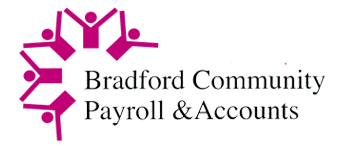 Employee Information Form / Starter ChecklistInstructions for EmployeesAs a new employee your employer needs the information on this form before your first payday to tell HMRC about you and help them use the correct tax code.  Fill in this form then give it to your employer.This form is for new employees.  Please complete in BLOCK CAPITALS.Employees Personal DetailsBank Details (to be completed if salary is being paid by Bradford Community Payroll)Employee StatementThese questions will help you to choose the statement that matches your circumstances. The statement you choose helps us to apply the correct tax code. Do you have another job?Yes 	Put an ‘X’ in the statement C box belowNo 	Please go to the next questionDo you receive payments from a State, workplace or private pension?Yes 	Put an ‘X’ in the statement C box belowNo 	Please go to the next questionSince 6 April have you received payments from:Another job which has endedor any of the following taxable benefitsJobseeker’s Allowance (JSA)Employment and Support AllowanceIncapacity BenefitYes 	Put an ‘X’ in the statement B box belowNo 	Put an ‘X’ in the statement A box belowYou need to select only one of the following statements A, B or C:Student LoansDo you have a student or postgraduate loan?Yes         Please go to the next questionNo             Go straight to the declarationDo any of the following statements apply:you’re still studying full-time on a course that your Student Loan relates toyou completed or left your full-time course after the start of the current tax year, which started on 6 Aprilyou’re already making regular direct debit 
repayments from your bank, as agreed 
with the Student Loans CompanyYes            Go straight to the declarationNo             Please go to the next questionTo avoid repaying more than you need to, 
tick the correct Student Loans that you have – use the guidance on the right to help youPlease tick all that applyPlan 1Plan 2Plan 4Postgraduate Loan (England and Wales only)Declaration I confirm that the information I’ve given on this form is correct.If you are funded by Bradford Council, please return the completed form to: Direct Payments, Britannia House, Hall Ings, Bradford, BD1 1HX alternatively email to DP@bradford.gov.ukIf you are funded by NHS/PHB/CHC, please return the completed form to: Bradford Community Payroll & Accounts Ltd, 1st Floor Landmark House, 3 Broadway, Bradford, BD1 1JD or alternatively email it to payroll@bradfordcpa.co.uk Person being Cared for:(or parent name if child under 18)Forename(s) in full:Forename(s) in full:Surname:Surname:What is your Sex? (As shown on your birth certificate or gender recognition certificate)What is your Sex? (As shown on your birth certificate or gender recognition certificate)Home Address:Home Address:Postcode:Postcode:Date of Birth:Date of Birth:E-mail Address:E-mail Address:National Insurance Number:National Insurance Number:Employment Start Date:Employment Start Date:Job Title/Description:Job Title/Description:Normal Working Hours (e.g. 35, 21):Normal Working Hours (e.g. 35, 21):Normal Working Days (e.g. Mon – Fri):Normal Working Days (e.g. Mon – Fri):Normal Working Days (e.g. Mon – Fri):Full-Time Annual Pay:Pro-Rata Pay – Per Annum:Hourly Rate:Hourly Rate:Hourly Rate:Pension Eligibility:Pension Eligibility:Pension Eligibility:Pension Eligibility:Pension Eligibility:Pension Eligibility:Pension Eligibility:Pension Eligibility:Pension Eligibility:Pension Eligibility:Bank/Building Society Name and Branch:Bank/Building Society Name and Branch:Bank/Building Society Name and Branch:Name on Account:Sort Code:Account Number:Statement AStatement BStatement CThis is my first job since 6 April and since the 6 April I’ve not received payments from any of the following:Jobseeker’s AllowanceEmployment and Support AllowanceIncapacity BenefitSince 6 April I have had another job but I do not have a P45. And/or since the 6 April I have received payments from any of the following:Jobseeker’s AllowanceEmployment and Support AllowanceIncapacity BenefitI have another job and/or I am receipt of a State, workplace or private pension.Statement A applies to meStatement B applies to meStatement C applies to meKeyJobseeker’s Allowance (JSA) is an unemployment benefit which can be claimed while looking for workEmployment and Support Allowance (ESA) is a benefit which can be claimed if you have a disability or health condition that affects how much you can workIncapacity Benefit is help if you could not work because of an illness or disability before 31 January 2011.State Pension is a pension paid when you reach State Pension age.Workplace pension is a pension which was arranged by your employer and is being paid to you. Private pension is a pension arranged by you and is being paid to you.Please note that no other Government or HMRC paid benefits need to be considered when completing this form.KeyJobseeker’s Allowance (JSA) is an unemployment benefit which can be claimed while looking for workEmployment and Support Allowance (ESA) is a benefit which can be claimed if you have a disability or health condition that affects how much you can workIncapacity Benefit is help if you could not work because of an illness or disability before 31 January 2011.State Pension is a pension paid when you reach State Pension age.Workplace pension is a pension which was arranged by your employer and is being paid to you. Private pension is a pension arranged by you and is being paid to you.Please note that no other Government or HMRC paid benefits need to be considered when completing this form.KeyJobseeker’s Allowance (JSA) is an unemployment benefit which can be claimed while looking for workEmployment and Support Allowance (ESA) is a benefit which can be claimed if you have a disability or health condition that affects how much you can workIncapacity Benefit is help if you could not work because of an illness or disability before 31 January 2011.State Pension is a pension paid when you reach State Pension age.Workplace pension is a pension which was arranged by your employer and is being paid to you. Private pension is a pension arranged by you and is being paid to you.Please note that no other Government or HMRC paid benefits need to be considered when completing this form.Types of Student LoanYou have Plan 1 if any of the following apply:you lived in Northern Ireland when you startedyour courseyou lived in England or Wales and started your course before 1 September 2012You have a Plan 2 if:You lived in England or Wales and started your course on or after 1 September 2012.You have a Plan 4 if:You lived in Scotland and applied through the Students Award Agency Scotland (SAAS) when you started your course.You have a Postgraduate Loan if any of the following apply:you lived in England and started your Postgraduate Master’s course on or after 1 August 2016you lived in Wales and started your Postgraduate Master’s course on or after 1 August 2017you lived in England or Wales and started your Postgraduate Doctoral course on or after 1 August 2018Signed:Date: